Rainbow WarriorOù :Nouvel Élsande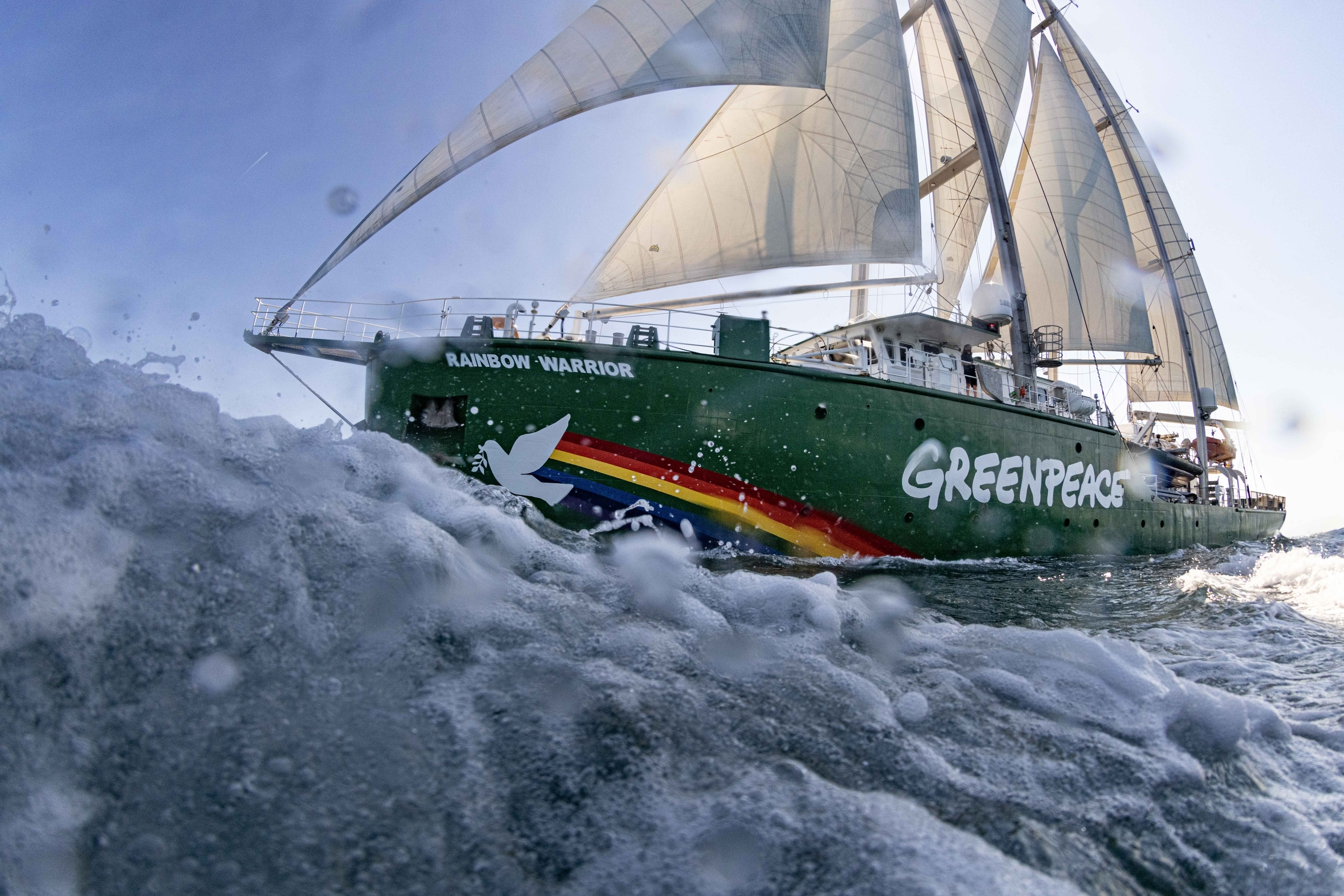 Quand: 10 juillet 1985Quoi: explosion du bateauConséquence: mort de Fernando Pereira pour aller chercher son appareil photo Pays: France Ils voulaient tester des armes nucléaires et Greenpeace voulait s'y interposer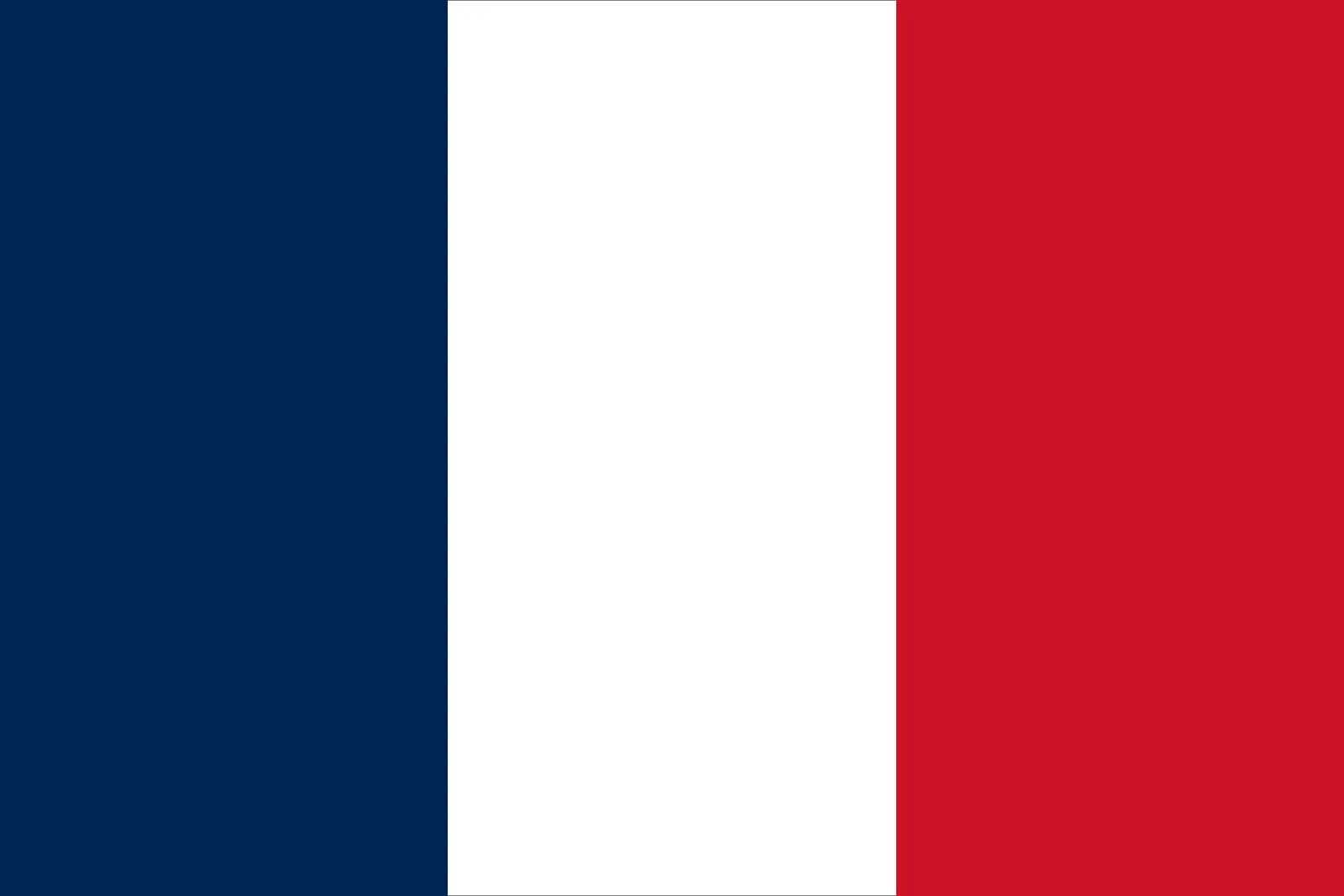 PM 1: Farnçois MitterrandPM 2: C harles HernuEnquête: démission de Charles Hernu